FÉDÉRATION  ALGÉRIENNE  DE  FOOTBALL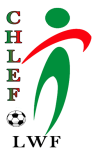 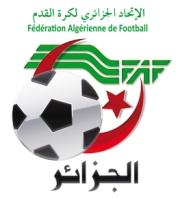 COMMISSION MÉDICALE FEDERALEPhoto CERTIFICAT MEDICAL D’APTITUDEA LA PRATIQUE DU FOOTBALL AMATEUR DE COMPETITION SAISON 2017 - 2018Photo CERTIFICAT MEDICAL D’APTITUDEA LA PRATIQUE DU FOOTBALL AMATEUR DE COMPETITION SAISON 2017 - 2018Groupe SanguinJe soussigné Docteur ………………………………………..…...……………. N° Conseil de l’Ordre des  Médecins…………..…………… Atteste que le joueur Nom : ……………………………………….……….……… Prénoms : ………………………………………………………..Né le : …………………………………………………………..……… à ……………………………………………………………………………………………Fils de: ..................................................................... et de ..................................................................................A été examiné ce jour conformément aux directives de la commission médicale de la FAF, et qu’il n’a au vu de cet examen médical, aucune déficience physique constatée pouvant mettre en danger sa santé lors des compétitions organisées sous l’égide de la FAF ou de l’une de ses ligues affiliées.Fait le ………………………… à …………………………….       Le Médecin (Nom, prénom et griffe)Je soussigné Docteur ………………………………………..…...……………. N° Conseil de l’Ordre des  Médecins…………..…………… Atteste que le joueur Nom : ……………………………………….……….……… Prénoms : ………………………………………………………..Né le : …………………………………………………………..……… à ……………………………………………………………………………………………Fils de: ..................................................................... et de ..................................................................................A été examiné ce jour conformément aux directives de la commission médicale de la FAF, et qu’il n’a au vu de cet examen médical, aucune déficience physique constatée pouvant mettre en danger sa santé lors des compétitions organisées sous l’égide de la FAF ou de l’une de ses ligues affiliées.Fait le ………………………… à …………………………….       Le Médecin (Nom, prénom et griffe)CERTIFICAT DE CARDIOLOGIECERTIFICAT DE CARDIOLOGIEJe soussigné Docteur ………………………………………..…...……………. N° Conseil de l’Ordre des Médecins ……………………… Atteste que le joueur Nom : ……………………………………….……….……… Prénoms : ………………………………………………………..Né le : …………………………………………………………..……… à ……………………………………………………………………………………………A effectué ce jour un électrocardiogramme (ECG) douze (12) dérivations. L’interprétation de cet ECG n’a révélé aucune contre-indication à la pratique du football de compétition.   Fait le ………………………… à …………………………….        Le Médecin (Nom, prénom et griffe)Je soussigné Docteur ………………………………………..…...……………. N° Conseil de l’Ordre des Médecins ……………………… Atteste que le joueur Nom : ……………………………………….……….……… Prénoms : ………………………………………………………..Né le : …………………………………………………………..……… à ……………………………………………………………………………………………A effectué ce jour un électrocardiogramme (ECG) douze (12) dérivations. L’interprétation de cet ECG n’a révélé aucune contre-indication à la pratique du football de compétition.   Fait le ………………………… à …………………………….        Le Médecin (Nom, prénom et griffe)ENGAGEMENT DU CLUBENGAGEMENT DU CLUBJe soussigné Mr:..………………………………………...……………. agissant en qualité de Président du club : ………………………………………………………………………………………………………………………………………………………………………………Atteste que le joueur nommé ci-dessus a bien subi les examens médicaux exigés pour la pratique du football amateur de compétition et que son dossier médical est conservé au siège du club.Je m’engage à le soumettre à l’autorité compétente sur toute réquisition.     Fait le ………………………… à …………………………….    Le Président (Nom, prénom et griffe)Je soussigné Mr:..………………………………………...……………. agissant en qualité de Président du club : ………………………………………………………………………………………………………………………………………………………………………………Atteste que le joueur nommé ci-dessus a bien subi les examens médicaux exigés pour la pratique du football amateur de compétition et que son dossier médical est conservé au siège du club.Je m’engage à le soumettre à l’autorité compétente sur toute réquisition.     Fait le ………………………… à …………………………….    Le Président (Nom, prénom et griffe)